125 rue Castagnary, Bat 3, 75015 Paris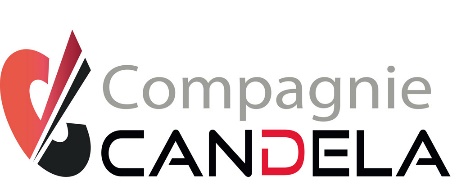 Tel : 06 12 09 01 07www.compagnie-candela.comStage de prise de parole 2019Samedi 4 Mai 2018 de 11h à 18h Nom ............................    Prénom ...........................Date de naissance (jj/mm/aaaa).......................     				Téléphone fixe ............................................Téléphone portable .....................................Adresse ...............................................................................................Code Postal ...................  Ville .............................E-Mail  ............................................................Je joins un chèque de 40€ pour réserver une place pour le stage de prise de parole en public 2016, à l’ordre de MISIA PROD. Nous vous confirmerons par email la réception.La totalité restante, 160€ sera réglé le jour du stage, possibilité de paiement en deux ou trois chèques.Fait le                     à 	SignatureA renvoyer complété par courrier à :MISIA PROD 125 rue de Castagnary, bat 3, 75015 Paris